                                                                             Рисунок 1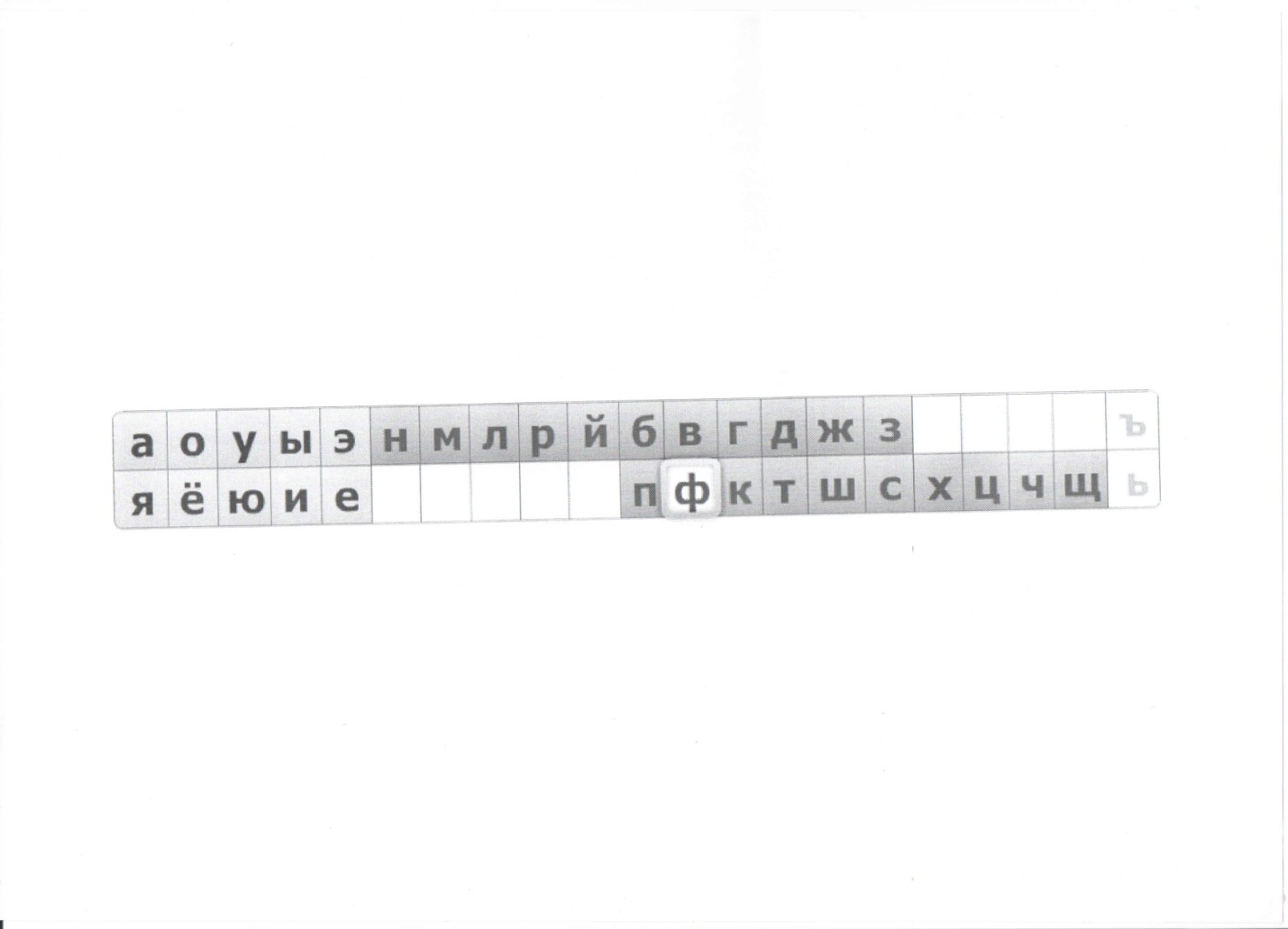                                                                                                       Рисунок 2Фонарь   Филин  Футбол                                                                                   Рисунок 3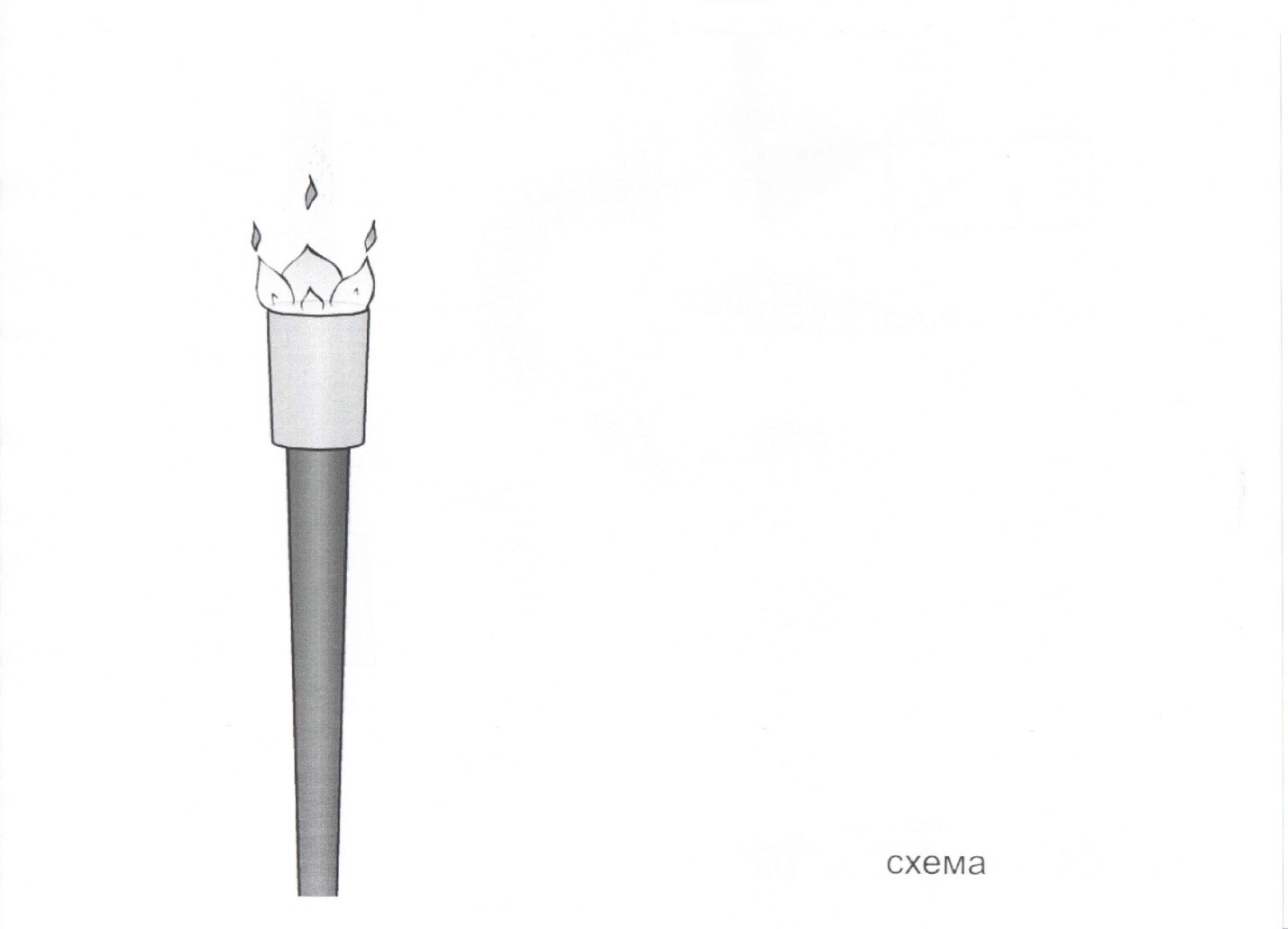                                                                                   Рисунок 4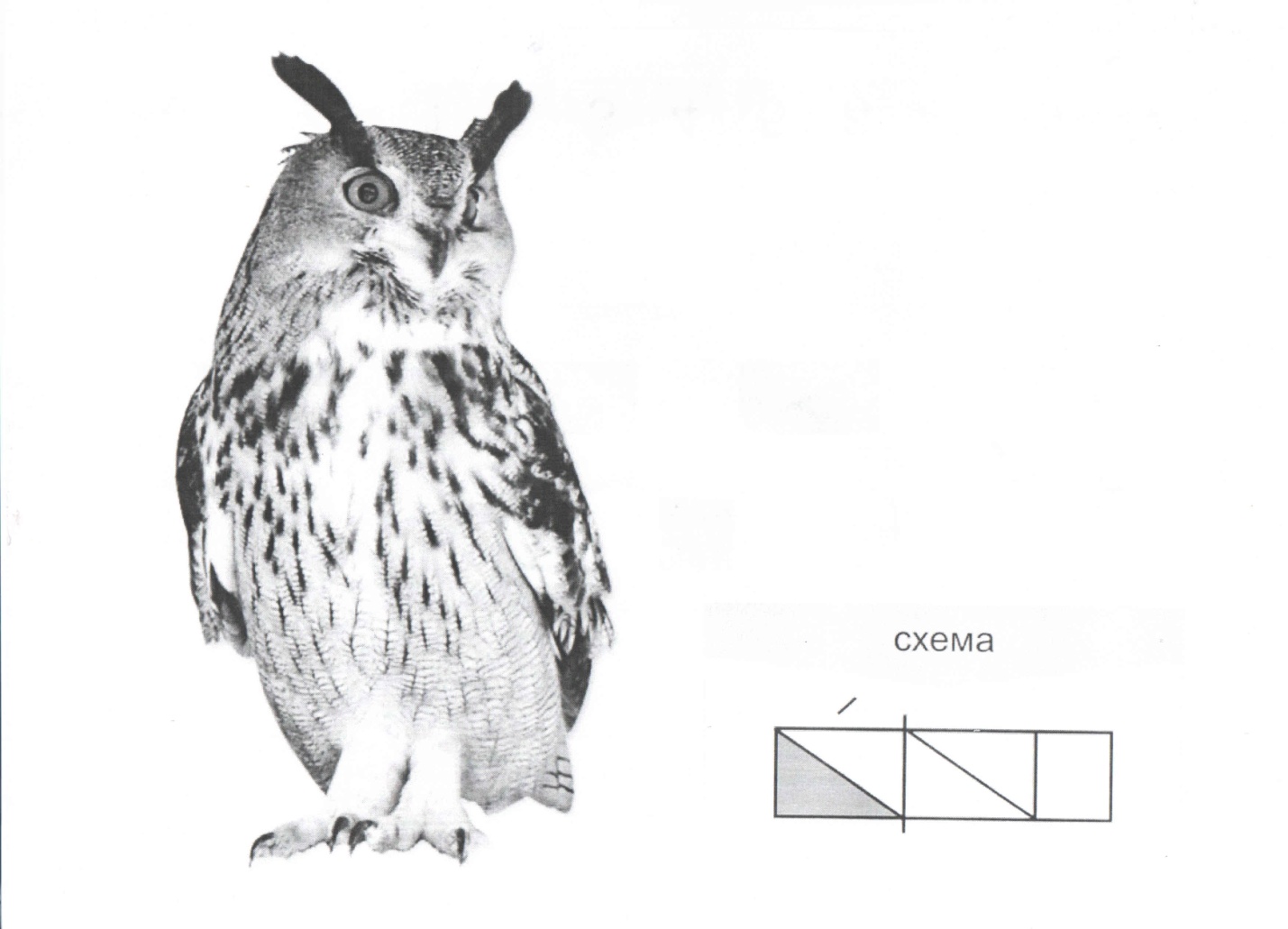                                                                   Рисунок 5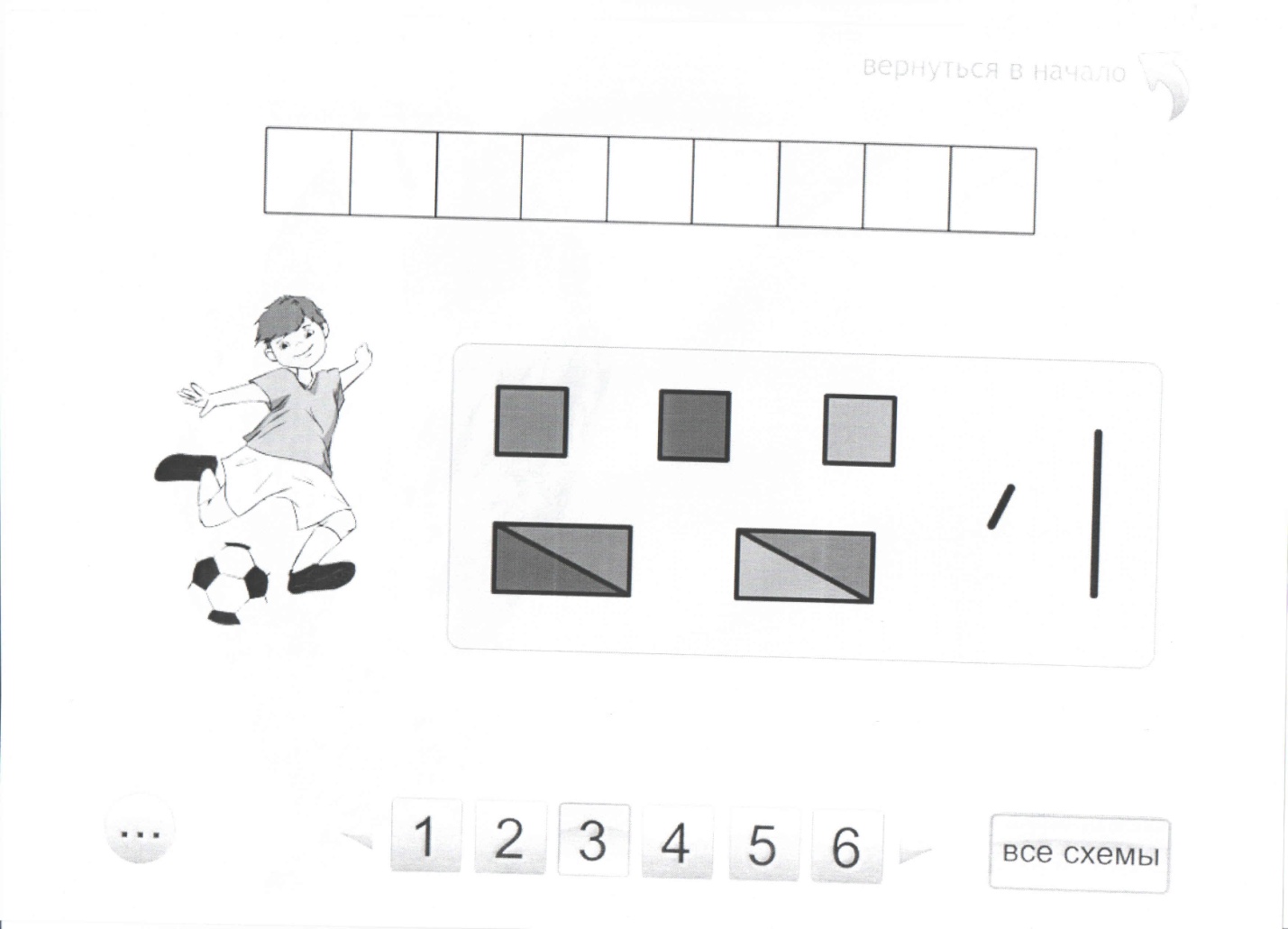 Рисунок 6                                                                                                                                                                                       Рисунок 7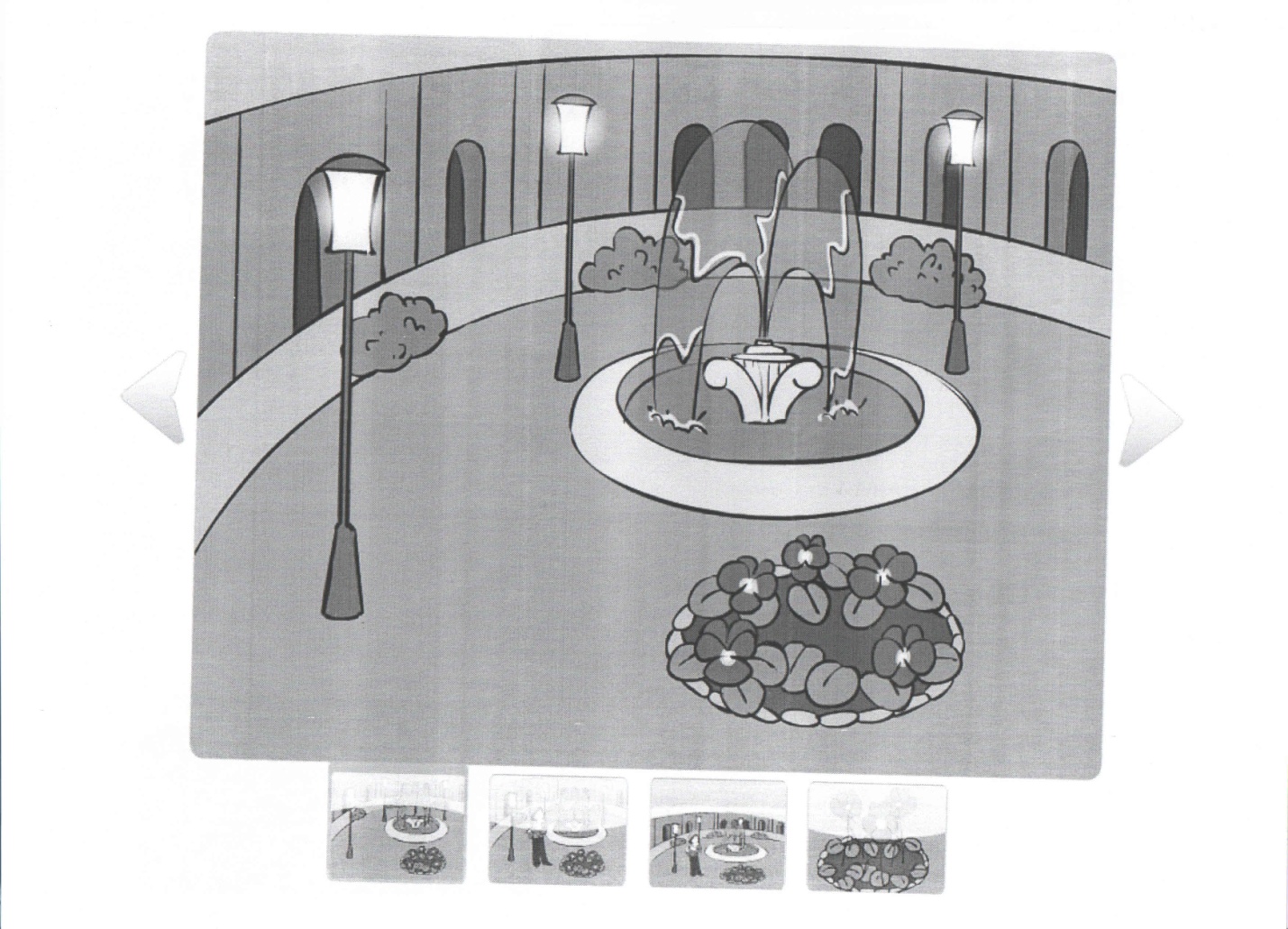                                                                              Рисунок 8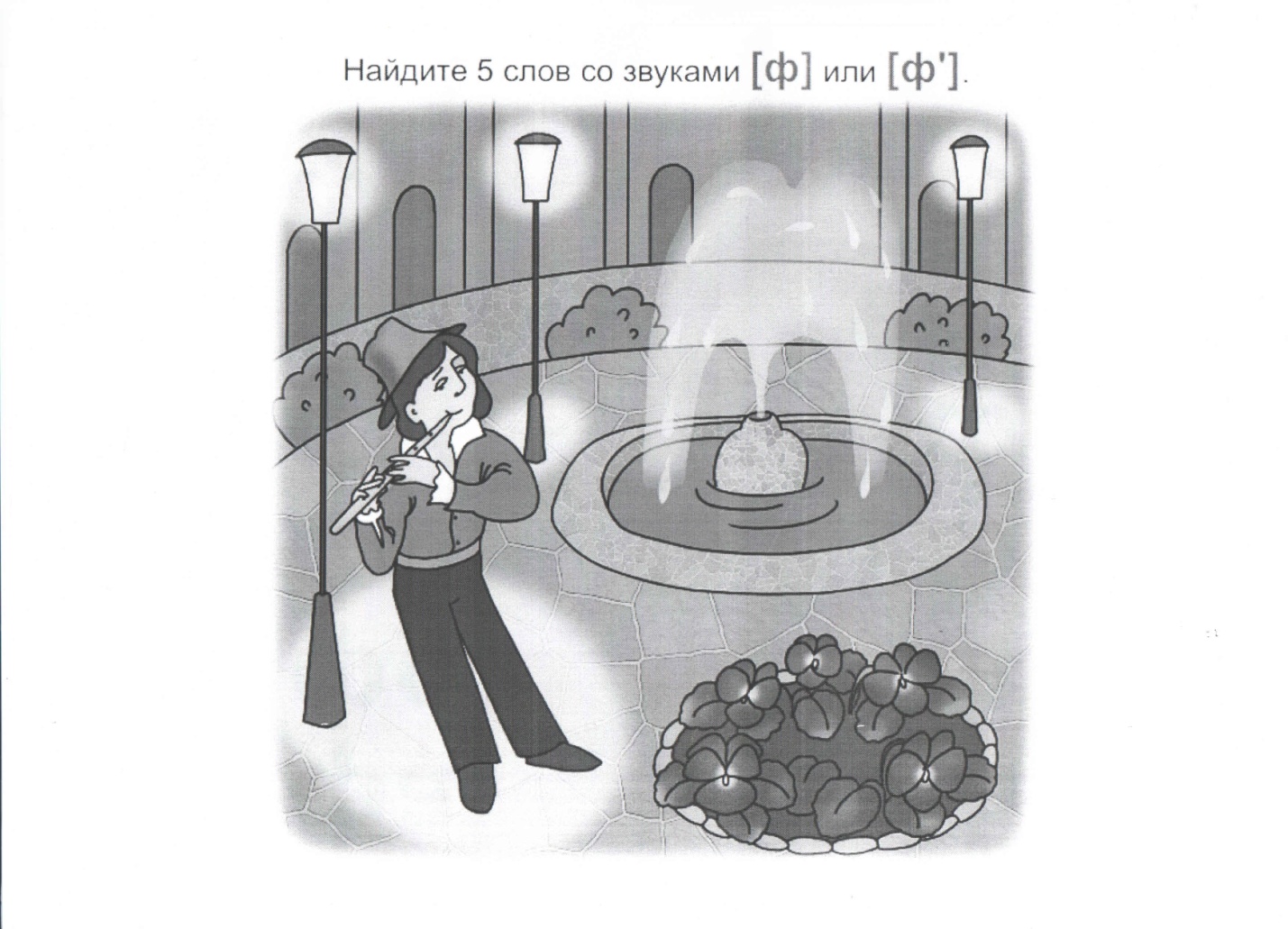                                                                                     Рисунок 9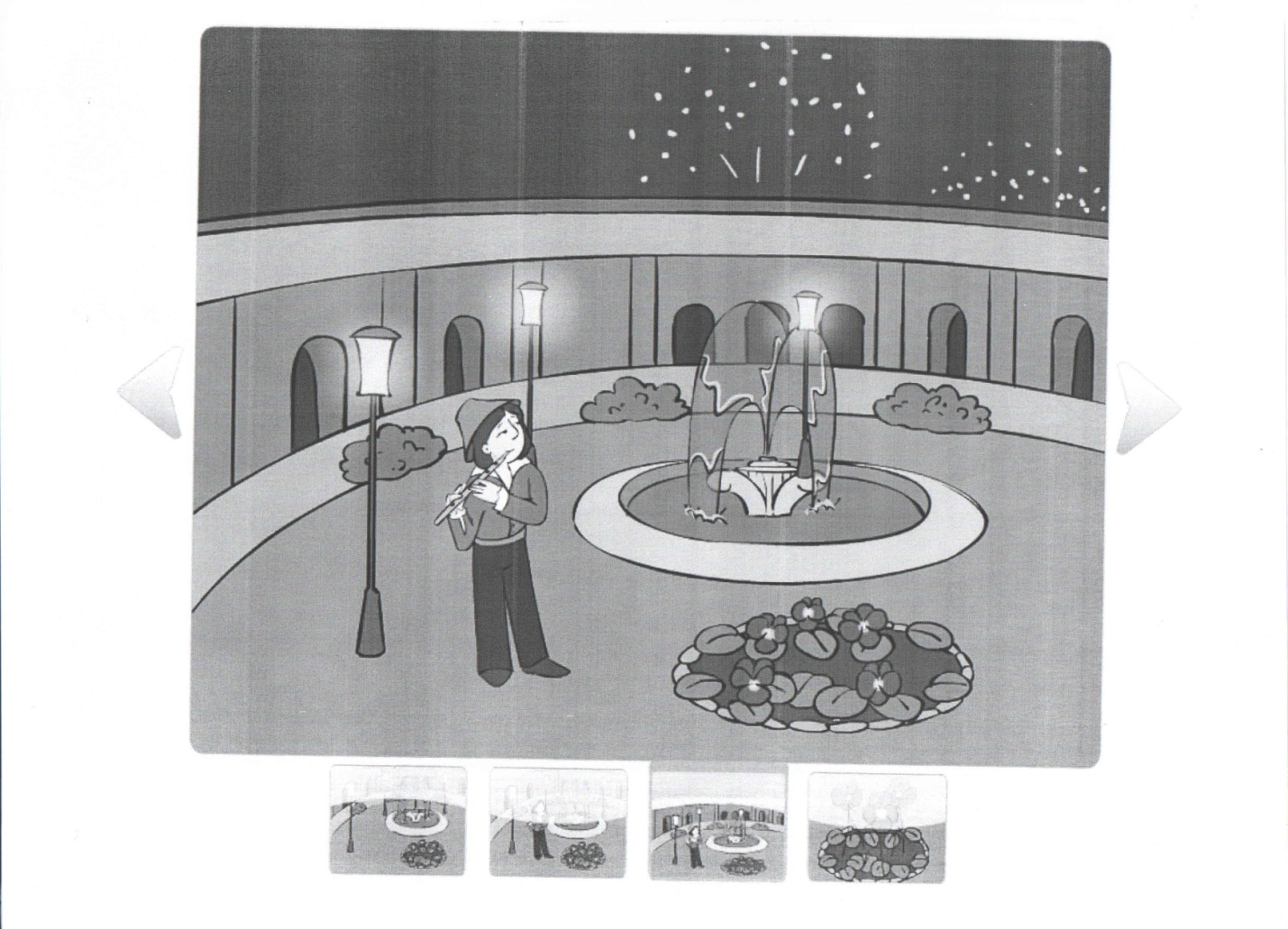                                                                           Рисунок 10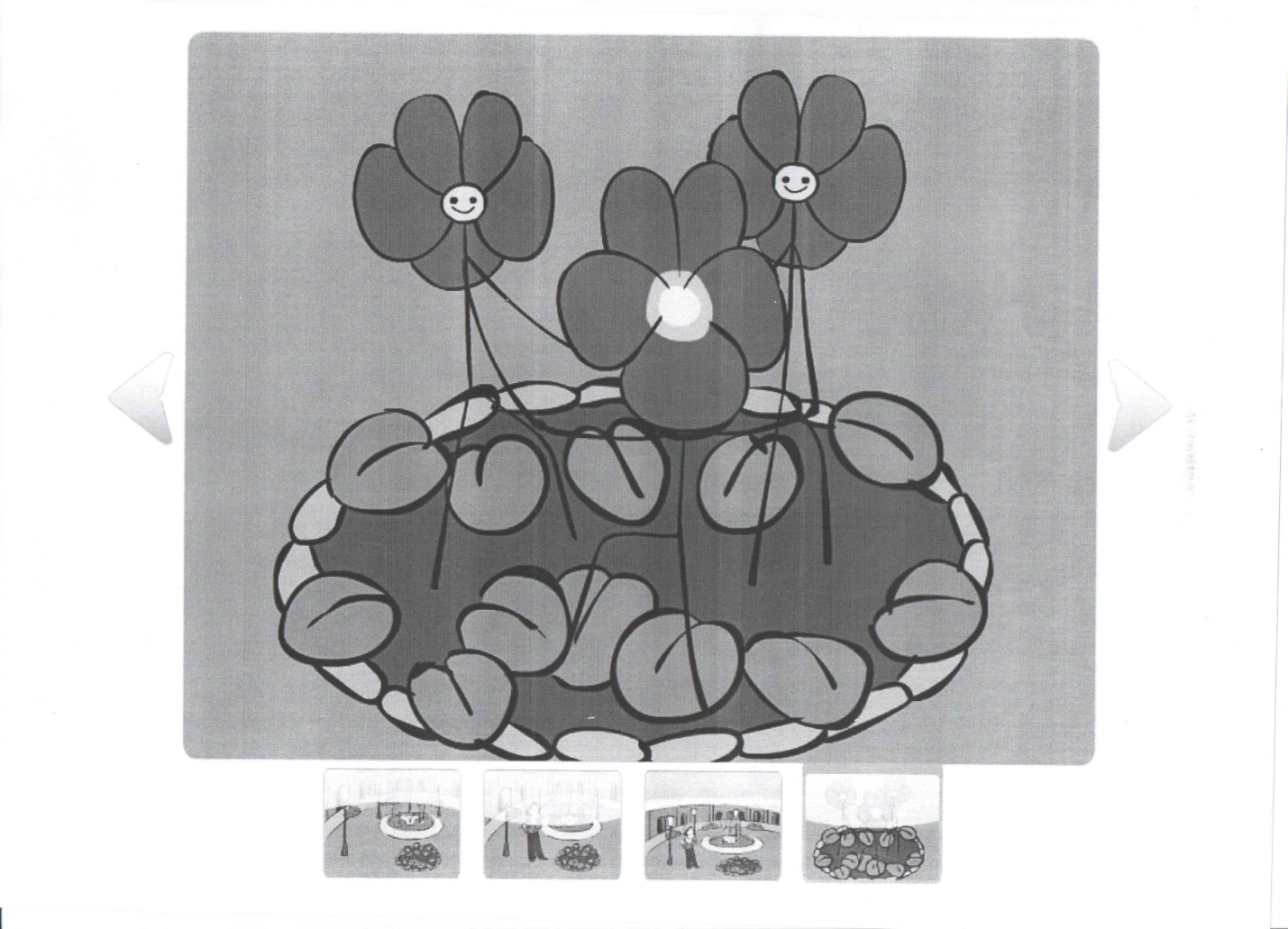                                                                  Рисунок 11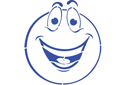 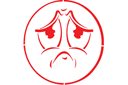 БИЛЕТ НА ФУТБОЛЬНЫЙ МАТЧАФОТСФГЛМФБВУФСМРОФБГБИЛЕТ НА ФУТБОЛЬНЫЙ МАТЧАФОТСФГЛМФБВУФСМРОФБГБИЛЕТ НА ФУТБОЛЬНЫЙ МАТЧАФОТСФГЛМФБВУФСМРОФБГБИЛЕТ НА ФУТБОЛЬНЫЙ МАТЧАФОТСФГЛМФБВУФСМРОФБГ